Nombre del entrevistado: ………………………………………………………………………………………………………. 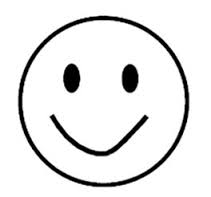 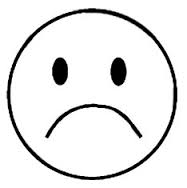 ¿Te gusta el deporte?¿Prácticas tenis?¿Prácticas futbol?¿Prácticas vóley?¿Prácticas baloncesto?¿Prácticas ciclismo?¿Prácticas atletismo?¿Prácticas natación?